Проведение муниципального этапа краевой Акции 
«Чистые берега»В МБДОУ д/с №19 «Казачок»      В МБДОУ детский сад №19 «Казачок» 8 ноября 2013г. проводилась акция «Чистые берега», в которой приняли участие родители, сотрудники, дети. Родителями  детей группы № 03 разновозрастной «Капитошка» (дети 5-7лет) был организован выезд детей на берег Черного моря в районе с. Сукко. Дети с родителями, сотрудниками детского сада приняли активное участие  в очистке береговой зоны от накопившего мусора.  Присутствующие были разделены на группы, которые соревновались между собой в сборе мусора.      Экологическая акция «Чистые берега» необходима для привлечения взрослых, подростков, детей к сохранению и поддержанию чистоты родного края. В детском саду проводится работа по экологическому воспитанию дошкольников, формированию у детей любви к малой родине, к окружающей природе.  Расположенность учреждения вблизи Черного моря и речки Сукко помогает воспитателям проводить  работу по сохранению и поддержанию чистоты окружающей среды.  Дети с интересом проводят наблюдения за растениями, деревьями, проводят зарисовки, тематические выставки.              Воспитание доброго отношения к природе проводится через сказки, произведения искусства, наблюдения за растениями, через занятия, экскурсии экологического содержания, просмотр видеофильмов.   Необходимо с детства прививать детям любовь к родному краю, окружающей природе, беречь ее, содержать в чистоте, тогда окружающий нас мир будет чище, добрее, красивее.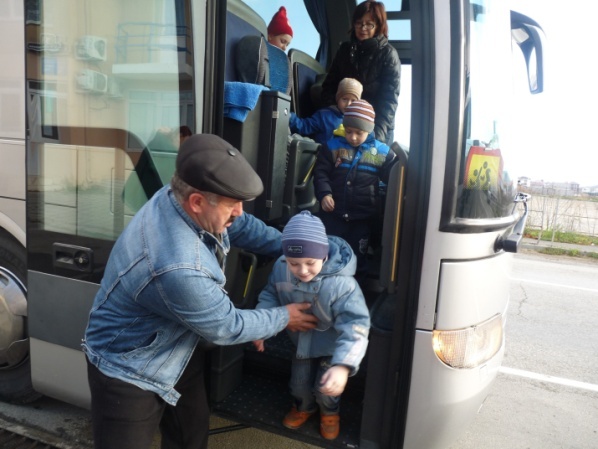 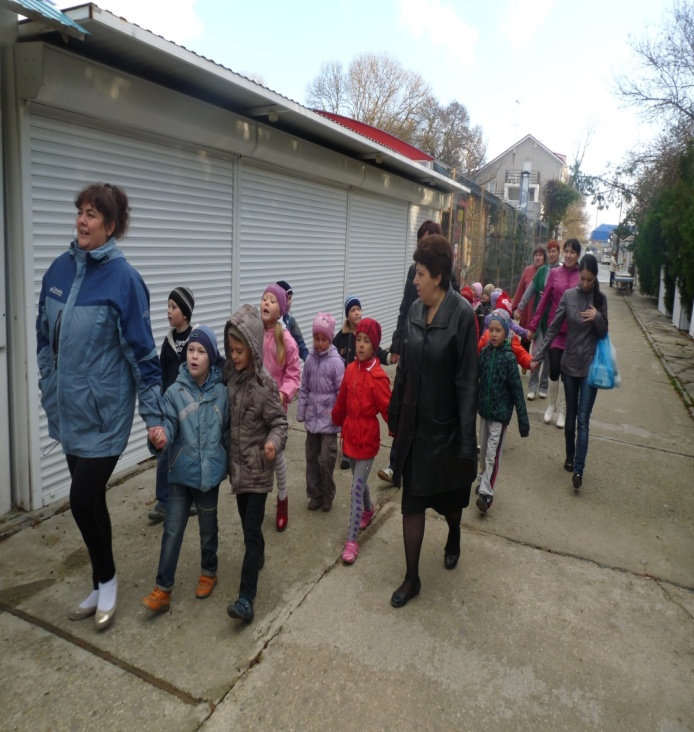 Дети приехали с родителями                    Идем к Черному морю.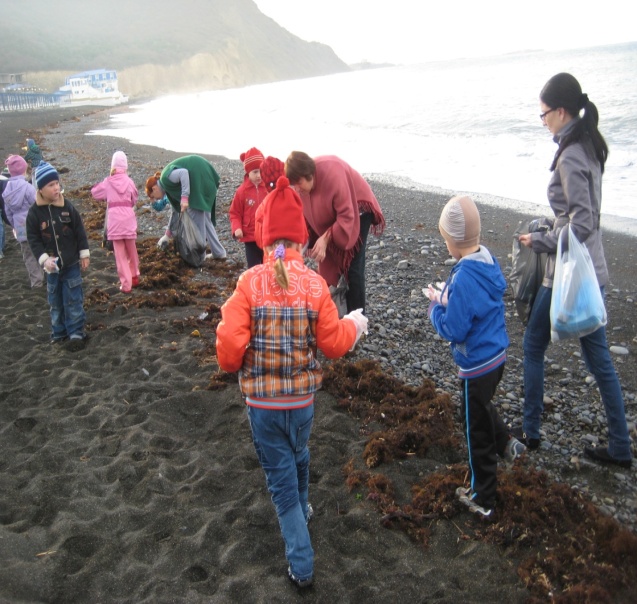 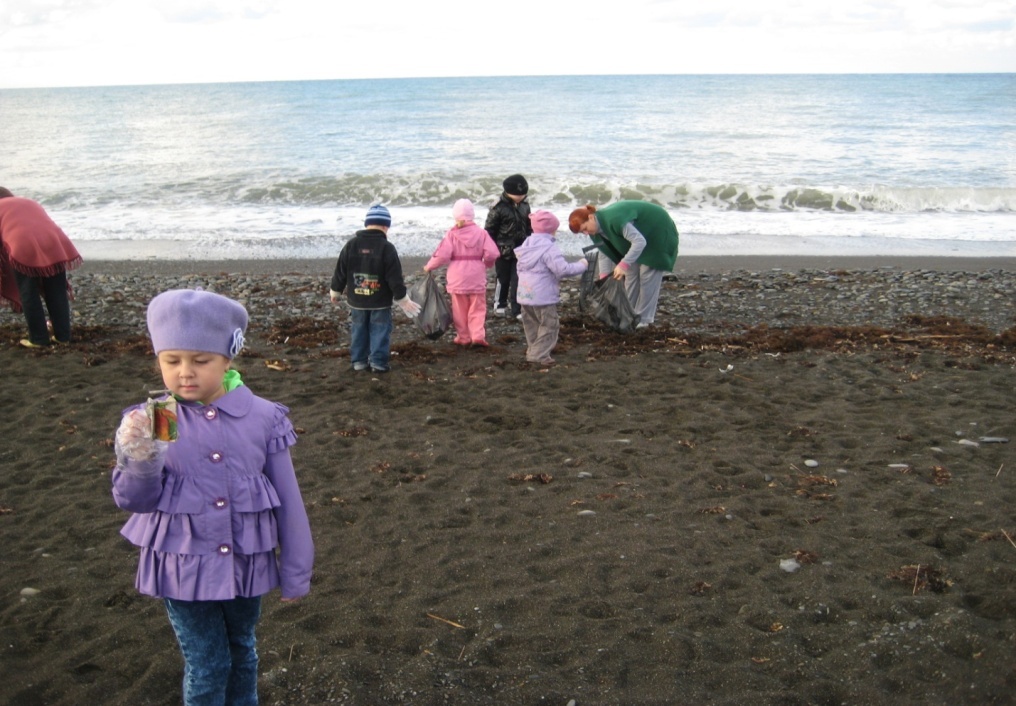     Очистка берега                             Кто же выпил сок и не убрал за собой?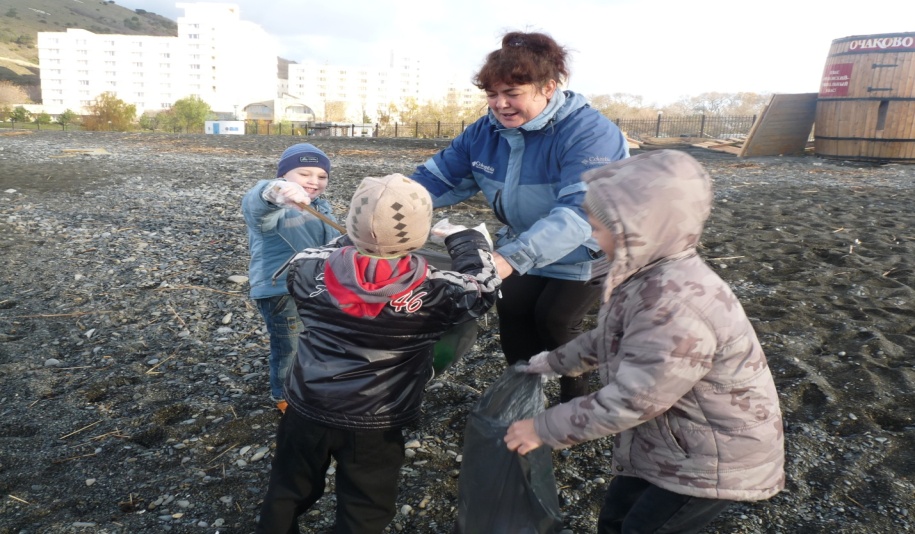 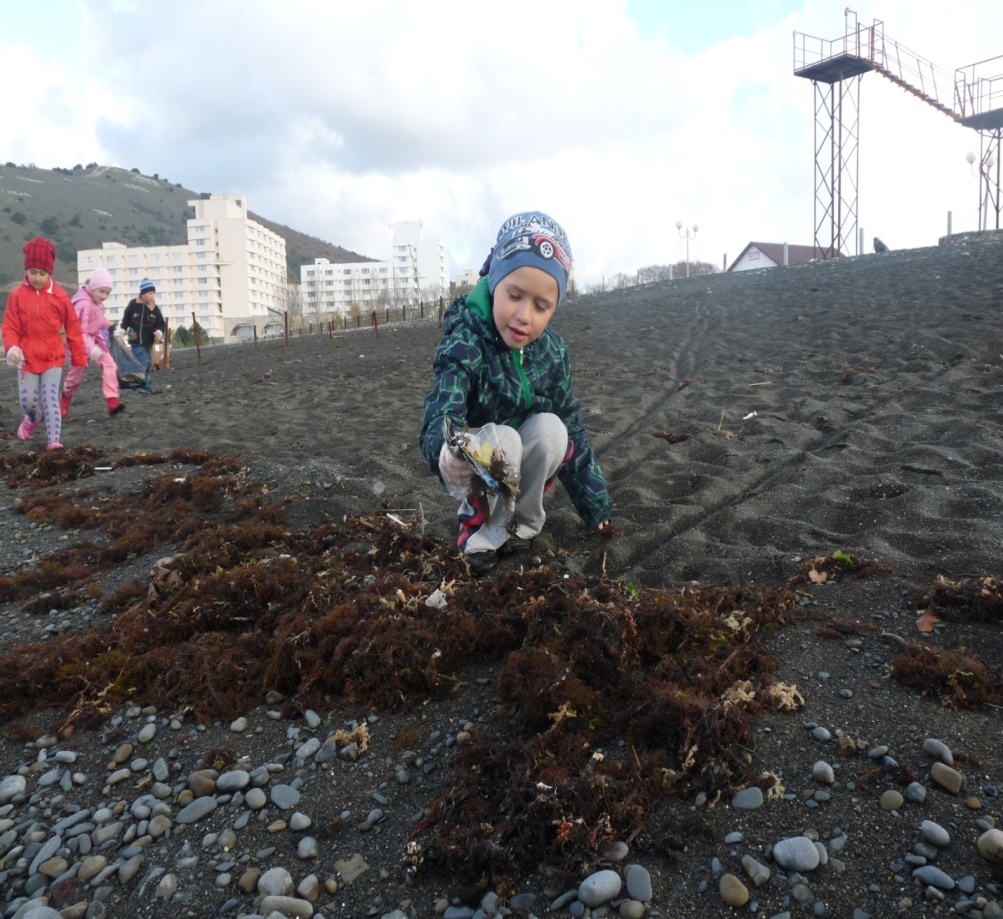            Какие молодцы!                      Вот разноцветные водоросли!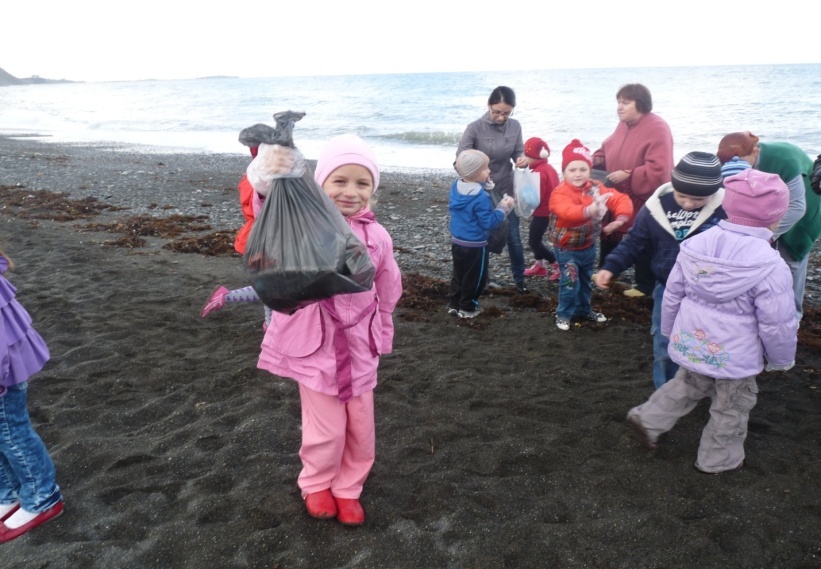 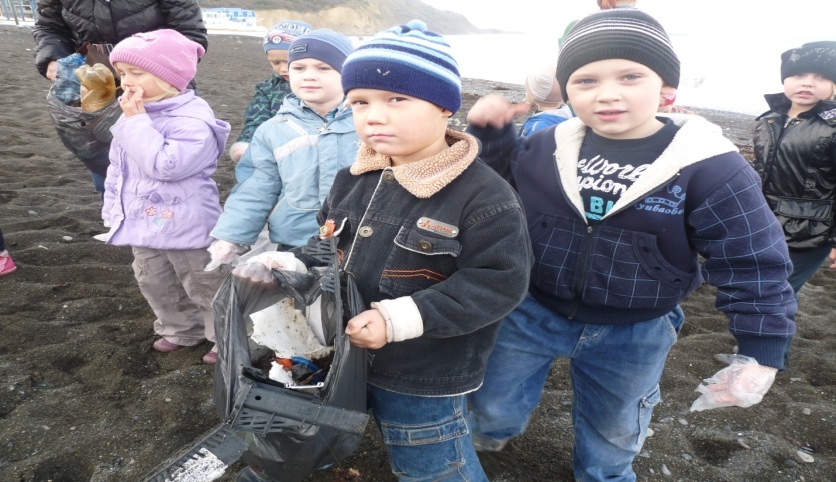                                        Вот какой мешок!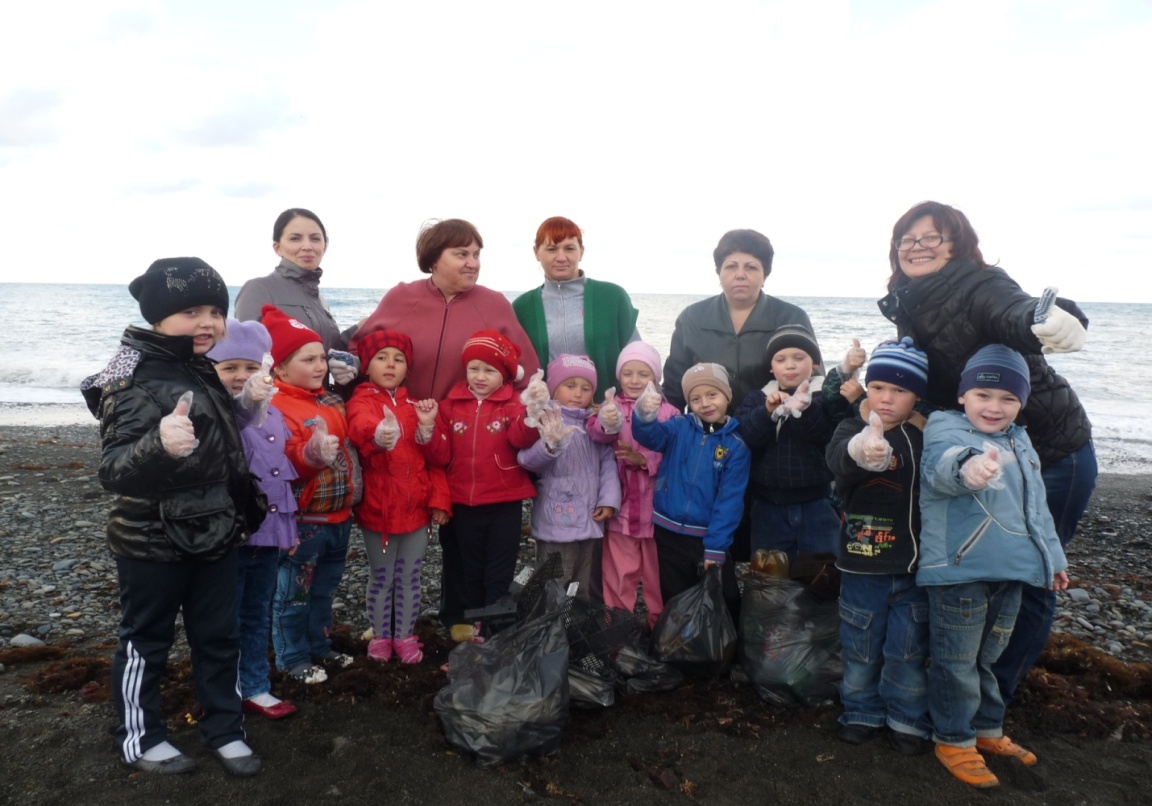                                            Славно потрудились!Старший воспитатель                          Маркарова Р.С.